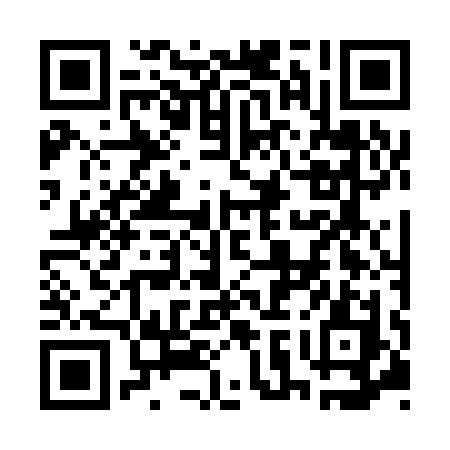 Prayer times for Ahata Mir Fattiana, PakistanWed 1 May 2024 - Fri 31 May 2024High Latitude Method: Angle Based RulePrayer Calculation Method: University of Islamic SciencesAsar Calculation Method: ShafiPrayer times provided by https://www.salahtimes.comDateDayFajrSunriseDhuhrAsrMaghribIsha1Wed3:565:2412:053:436:478:152Thu3:555:2312:053:436:488:163Fri3:535:2212:053:436:488:174Sat3:525:2112:053:436:498:185Sun3:515:2012:053:436:508:196Mon3:505:1912:053:436:508:207Tue3:495:1912:053:436:518:218Wed3:485:1812:053:436:528:229Thu3:475:1712:043:436:528:2310Fri3:465:1612:043:436:538:2411Sat3:455:1612:043:436:548:2412Sun3:445:1512:043:436:548:2513Mon3:435:1412:043:436:558:2614Tue3:425:1412:043:436:568:2715Wed3:415:1312:043:436:568:2816Thu3:405:1212:043:436:578:2917Fri3:395:1212:043:436:588:3018Sat3:385:1112:043:436:588:3119Sun3:385:1112:053:436:598:3220Mon3:375:1012:053:437:008:3321Tue3:365:0912:053:437:008:3422Wed3:355:0912:053:437:018:3523Thu3:355:0912:053:437:018:3624Fri3:345:0812:053:437:028:3625Sat3:335:0812:053:437:038:3726Sun3:335:0712:053:437:038:3827Mon3:325:0712:053:437:048:3928Tue3:315:0712:053:437:048:4029Wed3:315:0612:063:447:058:4030Thu3:305:0612:063:447:068:4131Fri3:305:0612:063:447:068:42